biskupství královéhradecké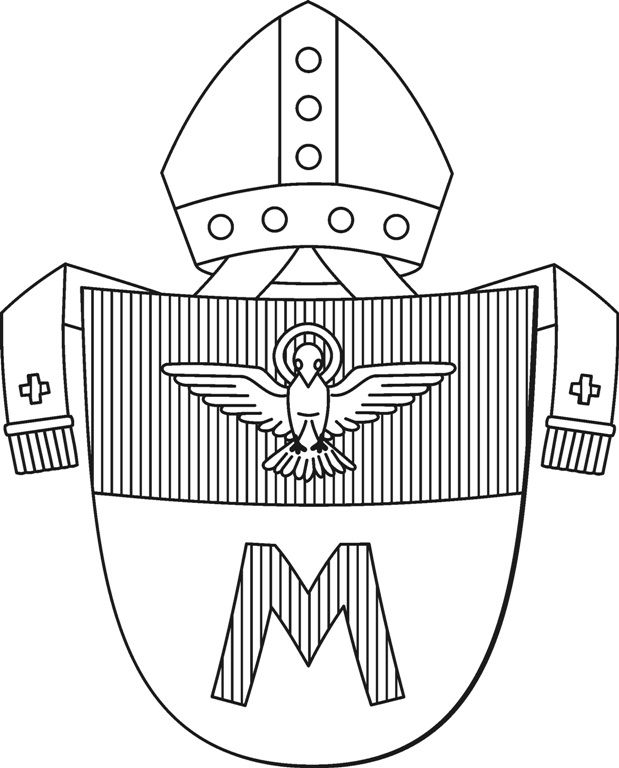 Velké náměstí 35/44, 500 03 Hradec Králové, tel.: 495 063 611Stavební technik - náplň práceHlavní účel práce:		Zajišťuje investorsko-inženýrské činnosti.Klíčové odpovědnosti:Zajišťuje investorsko-inženýrské činnosti. Zajišťuje získávání dotací a grantů. Provádí pasportizaci.Zajišťuje investorsko-inženýrské činnosti pro realizaci stavby:připravuje podklady a jedná s příslušnými právními subjekty, orgány a úřady v územním a stavebním řízení,    zařizuje potřebné záležitosti ve věcech smluvních a technických ve vztahu k projektantovi stavby při zpracovávání všech stupňů projektové dokumentace,sestavuje zadávací podklady pro výběrové řízení na zhotovitele stavby,vybírá zhotovitele díla ve spolupráci s duchovními správci místních farností dle zákona o veřejných zakázkách,vypracovává podklady pro uzavření smlouvy se zhotovitelem stavby,projednává smlouvu o dílo se zhotovitelem stavby.Zajišťuje a vykonává technický dozor na stavbě v následujícím rozsahu:seznámí se s podklady, podle kterých se připravuje realizace stavby, obzvlášť s projektem, s obsahem smluv o dílo a s obsahem stavebního povolení,odevzdá staveniště zhotoviteli a provede zápis do stavebního deníku,kontroluje dodržování podmínek stavebního povolení a opatření státního stavebního dohledu po dobu realizace stavby,pečuje o systematické doplňování dokumentace, podle které se stavba realizuje a eviduje dokumentaci dokončení částí stavby,kontroluje účelnost a správnost čerpání finančních prostředků na výstavbu se zaměřením na úsporné čerpání nákladů,projednává dodatky a změny projektu, které nezvyšují náklady stavebního objektu nebo provozního souboru, neprodlužují lhůtu výstavby a nezhoršují parametry stavby, ostatní dodatky a změny předkládá po projednání s příslušným duchovním správcem farnosti s vlastním vyjádřením svému nadřízenému,o všech závažných okolnostech informuje duchovního správce farnosti a svého nadřízeného,kontroluje věcnou a cenovou správnost a úplnost oceňovacích podkladů a faktur, jejich soulad s podmínkami smluv o dílo a jejich předkládání s příslušnými připomínkami ke konečné likvidaci investorovi, v případě nesouladu skutečně provedených a účtovaných prací zhotovitelem vrácení těchto faktur včas ve lhůtě splatnosti k přepracování či doplnění,provádí pečlivou odbornou kontrolu těch částí dodávek, které budou v dalším postupu zakryté nebo se stanou nepřístupnými, pořídí ev. fotodokumentaci skutečného provedení těchto prací před zakrytím,v souladu s případnými samostatnými smlouvami na subdodávky odevzdává pracoviště a připravené práce dalším zhotovitelům na jejich navazující činnosti, koordinuje návaznosti prací,spolupracuje s pracovníky generálního projektanta vykonávajícími autorský dozor a souběžně zabezpečuje soulad realizovaných dodávek a prací s projektem,spolupracuje s generálním projektantem a se zhotoviteli při vykonávání nebo navrhování opatření na odstranění případných závad projektu,sleduje, jestli zhotovitelé vykovávají předepsané zkoušky materiálů, konstrukcí a prací, kontroluje jejich výsledky a vyžaduje doklady, které prokazují kvalitu vykonaných prací a dodávek (atesty, protokoly), kontroluje dodržování technologických postupů,sleduje vedení stavebních a montážních deníků v souladu s podmínkami smluv o dílo,hlásí archeologické nálezy,spolupracuje s pracovníky zhotovitele při vykovávání opatření na odvrácení nebo na omezení škod při ohrožení stavby živelnými událostmi,kontroluje postup prací podle časového plánu stavby a smluv o dílo a upozorňuje zhotovitele na nedodržení termínů, včetně přípravy podkladů pro uplatnění majetkových sankcí,kontroluje řádné převzetí a uskladnění dodávek na staveništi,v průběhu výstavby připravuje podklady pro závěrečné hodnocení stavby,připravuje podklady pro odevzdání a převzetí stavby nebo jejich částí a účastní se jejich odevzdání a převzetí,kontroluje odstraňování vad a nedodělků zjištěných při přebírání v dohodnutých termínech,kontroluje vyklizení staveniště zhotovitelem.Zajišťuje investorsko-inženýrských činnosti po dokončení stavby v následujícím rozsahu:připravuje podklady a jedná s příslušnými právními subjekty, orgány a úřady v povolovacím řízení - zajišťuje vydání kolaudačního rozhodnutí,koná dohled nad odstraňováním kolaudačních závad,spolupracuje při závěrečném vyúčtování stavby.Zajišťuje investorsko-inženýrských činnosti při administrativě pro zajišťování grantů:aktivně vyhledává možnosti získání grantů a dotací,spolupracuje na administrativě při získávání grantů, jejich možností a dotací včetně předávání těchto informací jednotlivým správcům farností v daném vikariátu,připravuje podklady pro vyúčtování grantu / dotace.Další úkolyprovádí pasportizaci objektů ve vikariátech,vyjadřuje se k návrhům smluv o dílo ve vikariátu. Komunikuje s příslušnými duchovními správci v případech potřeby doplnění údajů. plní další úkoly dle pokynů vedoucího,zodpovídá za bezpečný a hospodárný provoz technických zařízení v rámci svých pracovních činností,realizuje a dodržuje zásady vyplývající ze schváleného organizačního řádu a dalších vnitřních předpisů Biskupství královéhradeckého.